Department of Health Sciences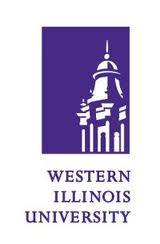 GENERAL ASSISTANCE REQUEST FORMInstructions:  Please fill out this form when requesting assistance from the GAs in providing assistance with tasks other than class coverage. Professor:  __________________________________________________Date Assistance is Needed:  ____________________________________Expected Date of Completion:  __________________________________Type of Assistance Needed: 	Grading Objective Exams/Quizzes	Coverage of Main Office	Photocopying		Checking Out/Returning Library Items	Supervising Students for a Missed Quiz/Exam	Research	Other: _________________________________________________________________Additional Information for GA:  ________________________________________________________________________________________________________________________________________________________________________________________________________________________________________________________________________________________________________________________Comments:  (to be filled out by GA after activity is complete) __________________________________________________________________________________________________________________________________________________________________________________________________________________________________________